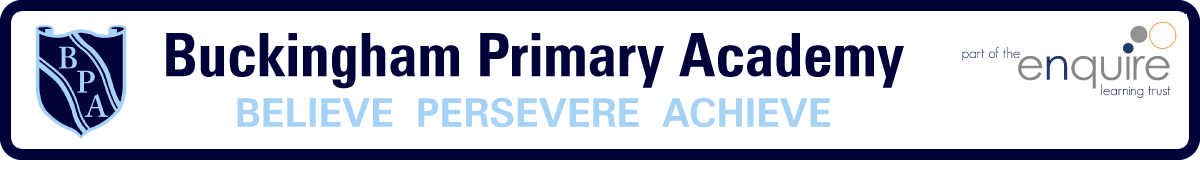 History approach